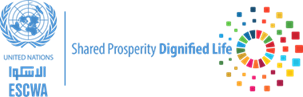 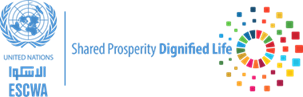 Regional Workshop on Poverty Measurement and Monitoring in the Era of Big Data22-23 December 2020Provisional AgendaDay 1. Tuesday, 22 December 2020 (Beirut Time)Day 1. Tuesday, 22 December 2020 (Beirut Time)13:30-13:45Opening Remarks: 				United Nations Economic and Social Commission for Western Asia (UN-ESCWA)Objectives of the workshop 13:45-15:00Session 1:  Big Data to measure and monitor SDGsModerator: Mr. Fouad Mrad, UN-ESCWASetting the stage (Mr. Fouad Mrad, UN-ESCWA)The feasibility of using Big Data for development (Mr. Vedran Sekara, UNICEF)The status of using Big Data/ non-traditional data in the compilation of SDGs indicators in Arab countries: an overview (Mr. Ismail Lubbad, UN-ESCWA)Poverty measurement – case of Denmark and some global aspects (Mr. Maciej Truszczynski and Mr. Niels Ploug, Statistics Denmark)Discussion15:00-15:15Break15:15-16:45Session 2: Statistical methodologies and the use of Big Data for  poverty measurement  Moderador: Mr. Jawad Al Saleh, Palestinian Central Bureau of StatisticsMapping poverty with remote sensing and other Big Data sources  (Mr. Giovanni Savio, Expert on Big Data for SDGs);Using financial transaction Big Data to support household surveys: the case of monitoring consumer spending behaviors during COVID19 pandemic (Mr. Hatem ElSherif, Federal Competitiveness and Statistics Centre, UAE) Which model for poverty predictions? (Mr. Paolo Verme, World Bank)Discussion.Day 2. Wednesday, 23 December 2020 (Beirut Time)Day 2. Wednesday, 23 December 2020 (Beirut Time)11:00- 12:30Session 3: Statistical methodologies and the use of Big Data for poverty measurement among migrants and refugeesModerator: Mr. Heidi Saidi, AITRSUsing social media advertising data to map poverty among  migrants and refugees (Mr. Ingmar Weber, Qatar Computing Research Institute);Assessing the living conditions of refugee communities in Turkey, Lebanon and Jordan through the lens of cellphone metadata: promise, challenges, and future directions (Mr. Emmanuel Letouzé and Ms. Roaa Al Feel, Data-Pop Alliance) Lebanon  case: Assessing non-traditional data sources for the conditions of refugees and host communities (Mr. Fouad Mrad, UN-ESCWA);Discussion 12:30-12:45Break12:45-14:15Session 4: High frequency phone surveys to measure and monitor poverty and living conditions Moderator: Mr. Ismail Lubbad, UN-ESCWAMonitoring COVID-19 impacts and poverty using innovative methods (Mr. Utz Pape, World Bank)Statistical and operational challenges of shifting from face-to-face to CATI LFS |(Mr. Nader Keyrouz, ILO Regional Office)Discussion12:45-14:15Closing session: Conclusion and Way ForwardEvaluation of the workshop	Conclusion and recommendationsGeneral discussion